БЛАГОТВОРИТЕЛНА АКЦИЯФевруари 2021 г.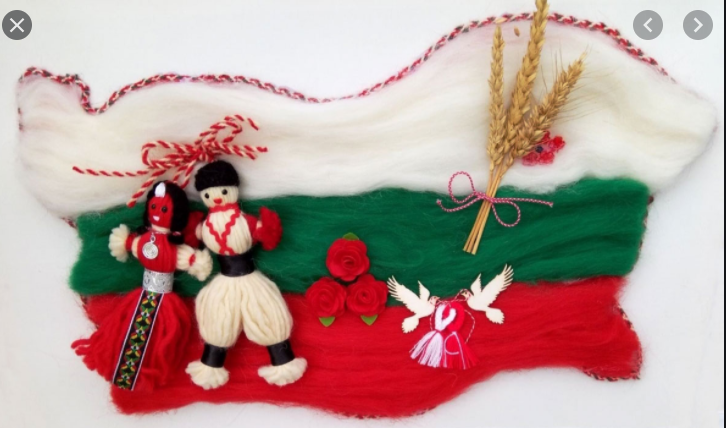 Участие в благотворителен конкурс за мартеници, обявен от община Плевен, с цел да съхрани традицията. Учениците  развиха въображението си и изработиха уникални мартеници.Взела две игли от Ежко,
прежда от върбите взела,
Баба Марта тази заран
мартенички е изплела.Ето ти една за здраве,
ето ти една за сила.
Баба Марта на децата
пролет днес е подарила.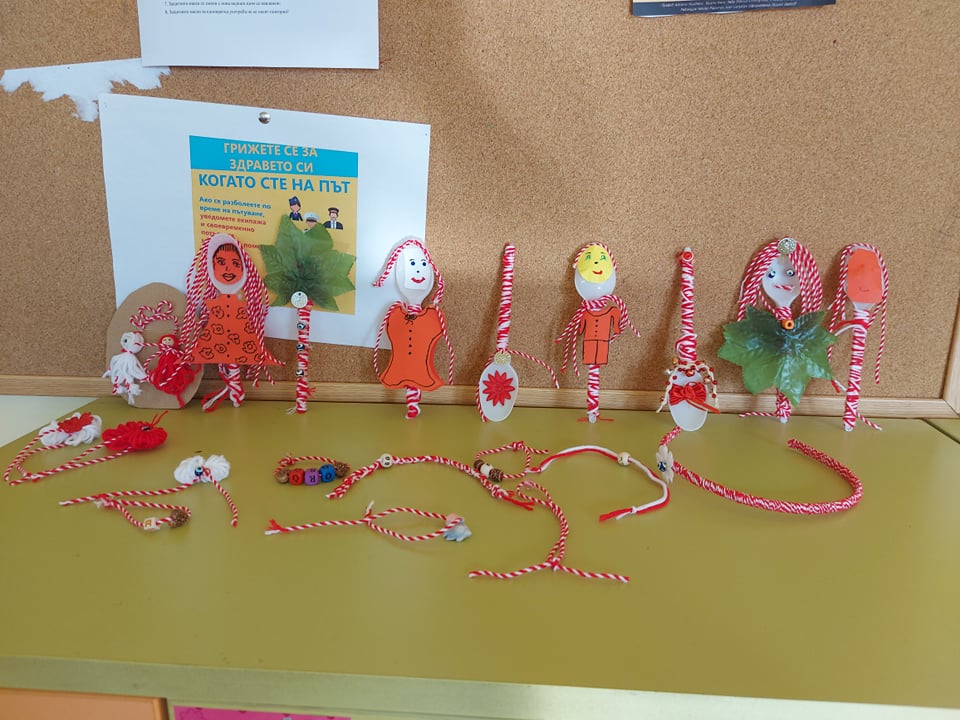 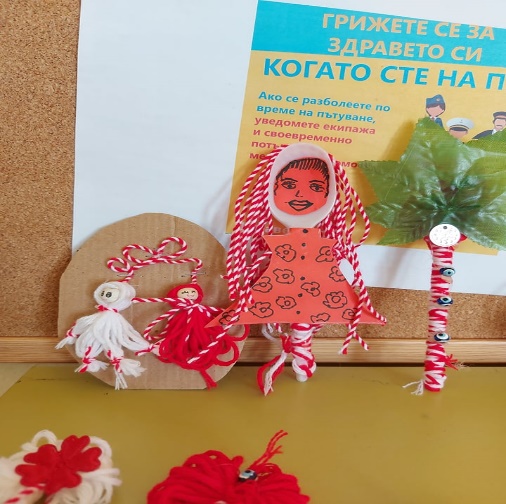 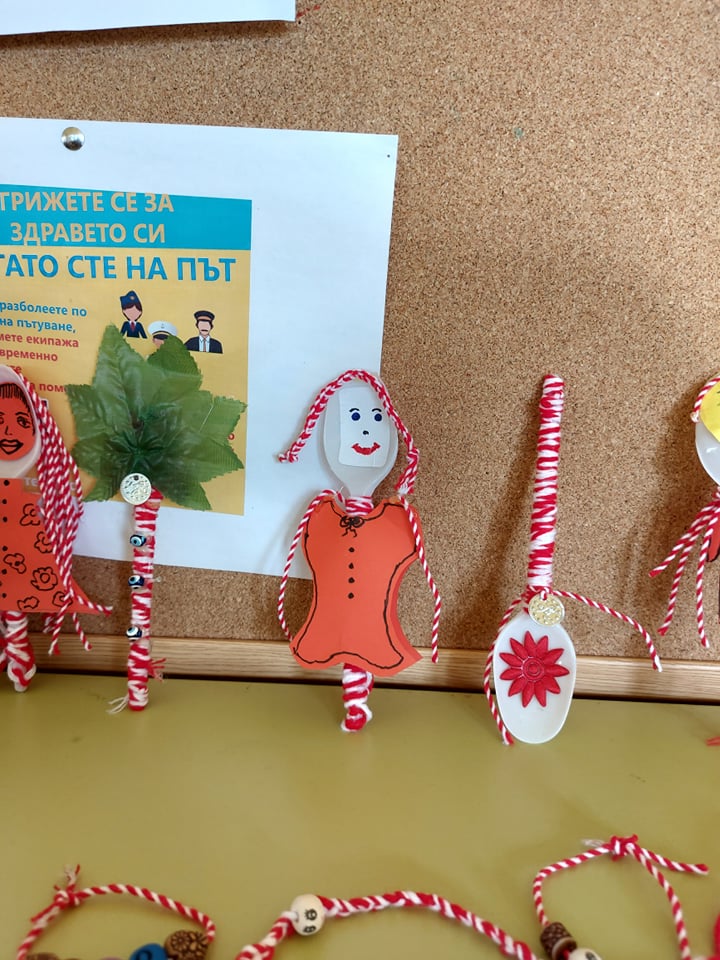 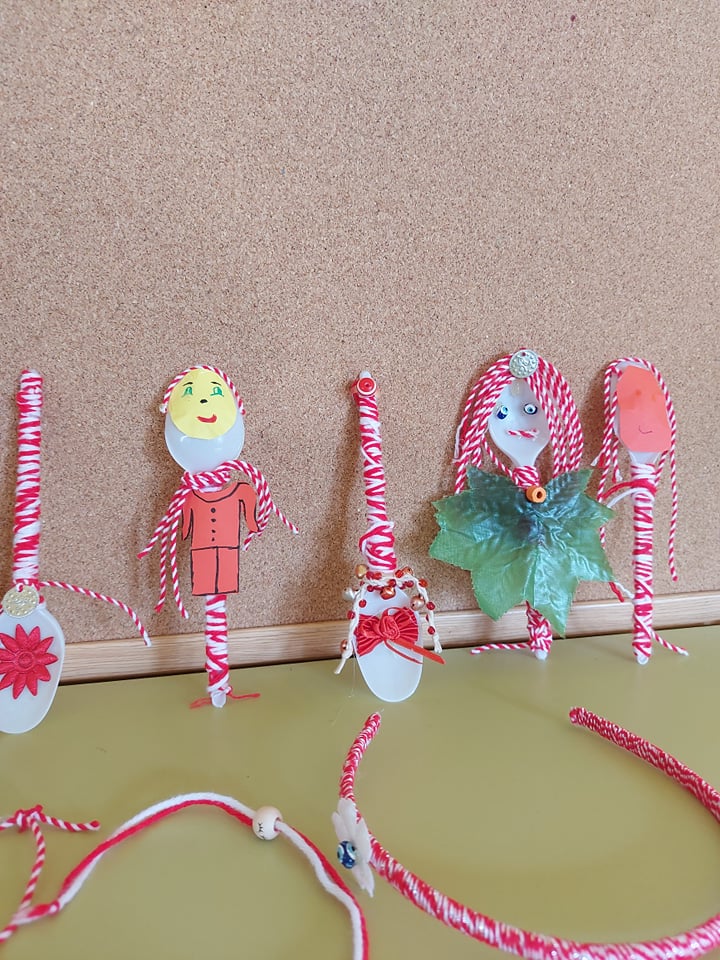 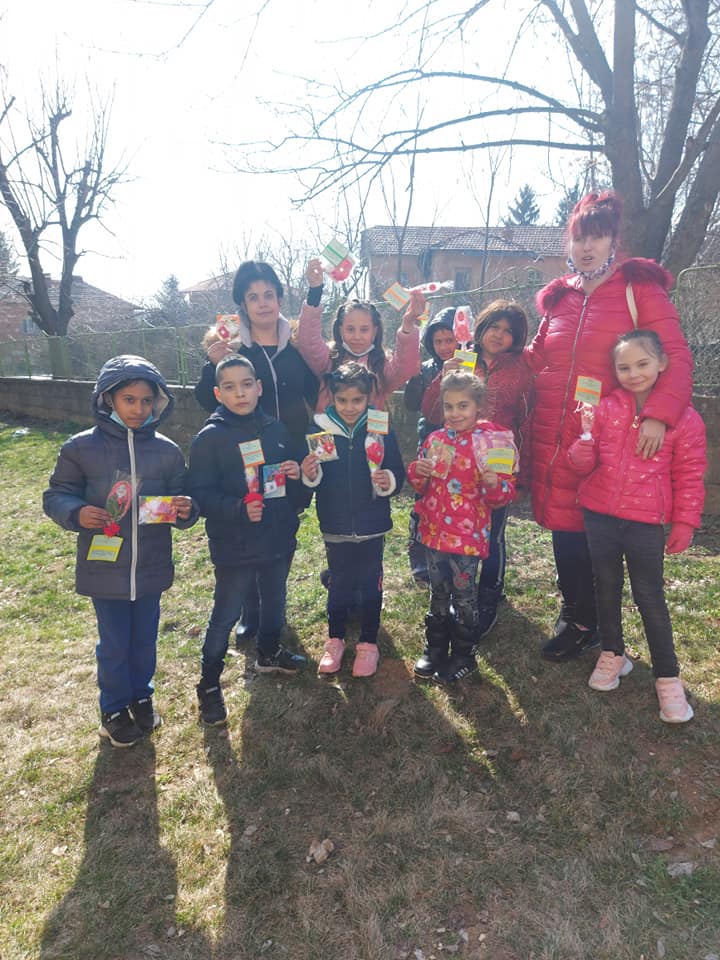 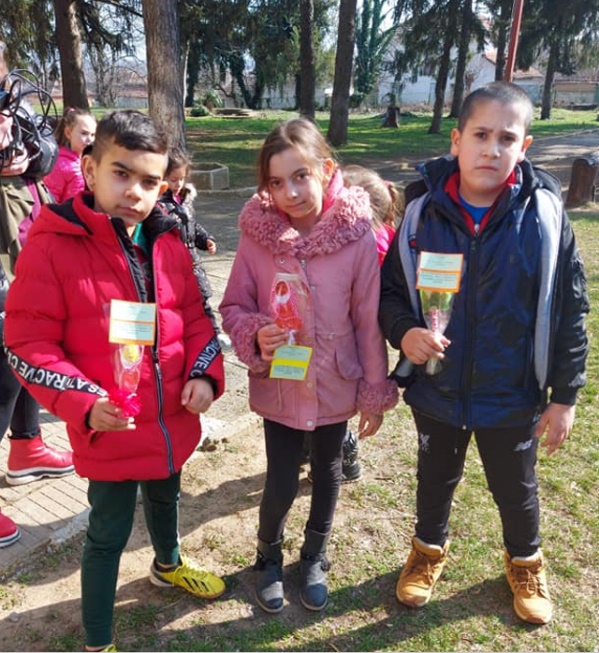 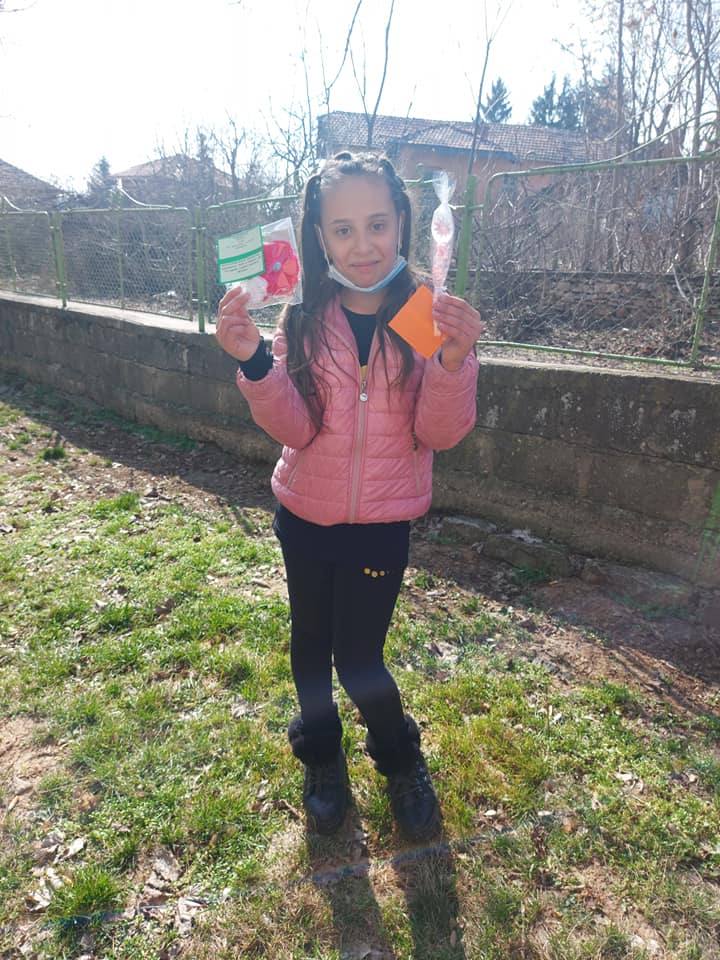 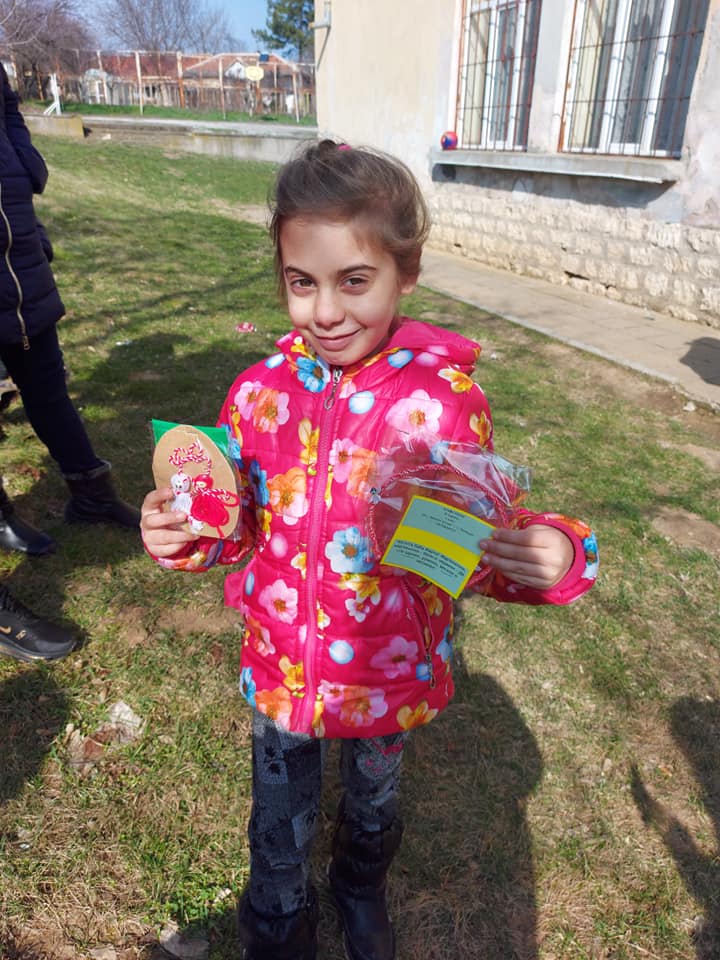 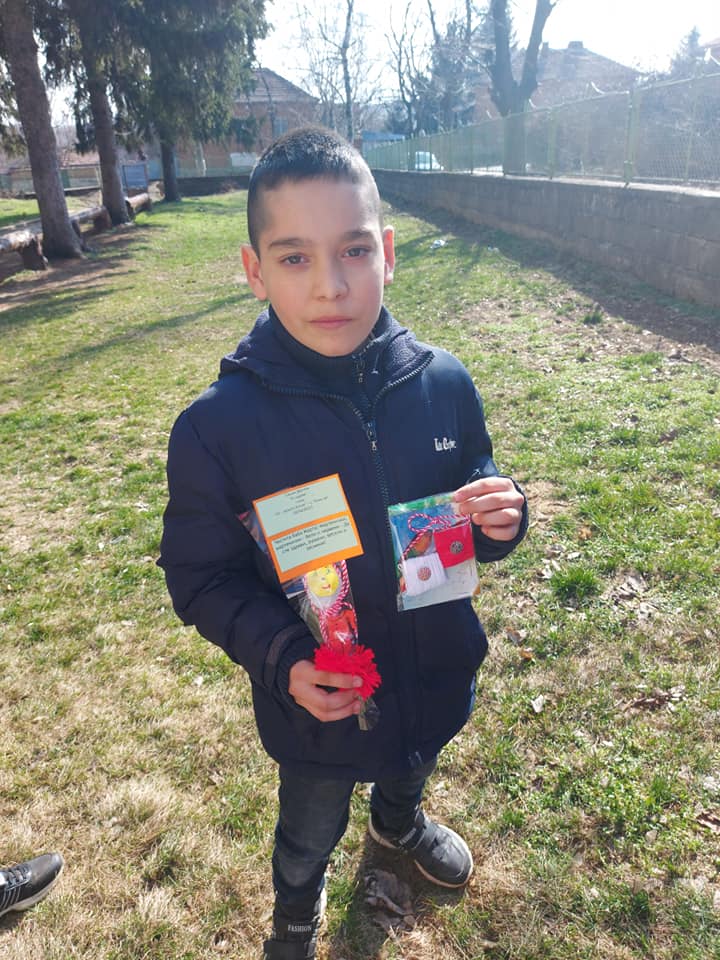 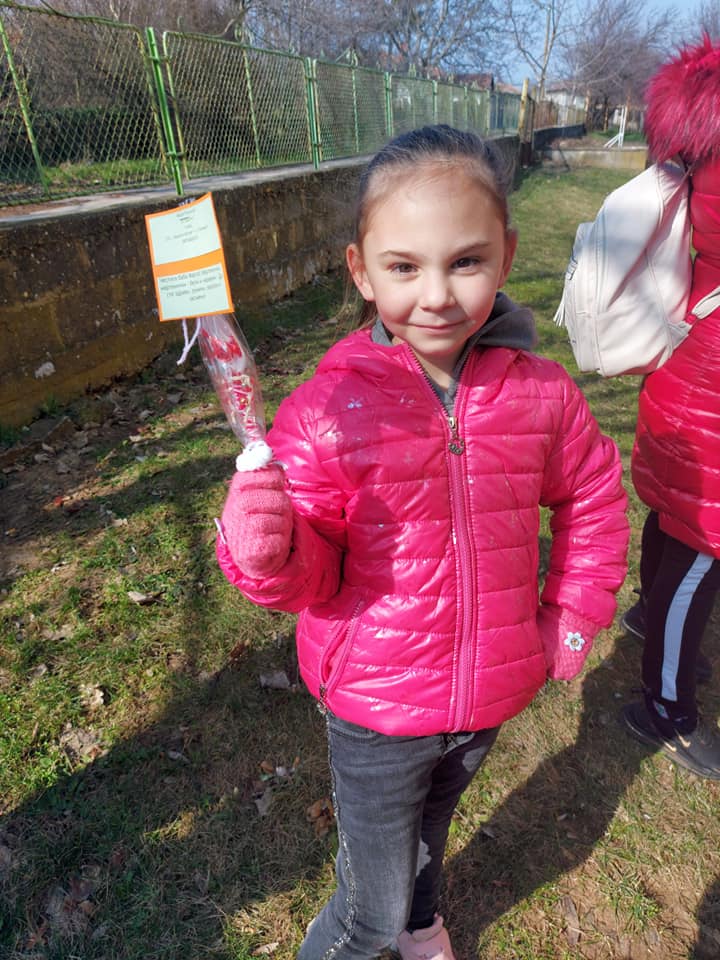 